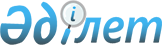 Мәслихаттың 2011 жылғы 21 желтоқсандағы № 505 "Меңдіқара ауданының 2012-2014 жылдарға арналған аудандық бюджеті туралы" шешіміне өзгерістер мен толықтырулар енгізу туралыҚостанай облысы Меңдіқара ауданы мәслихатының 2012 жылғы 8 ақпандағы № 13 шешімі. Қостанай облысы Меңдіқара ауданының Әділет басқармасында 2012 жылғы 13 ақпанда № 9-15-165 тіркелді

      Қазақстан Республикасының 2008 жылғы 4 желтоқсандағы Бюджет кодексінің 106-бабына сәйкес Меңдіқара аудандық мәслихаты ШЕШТІ:



      1. "Меңдіқара ауданының 2012-2014 жылдарға арналған аудандық бюджеті туралы" мәслихаттың 2011 жылғы 21 желтоқсандағы № 505 шешіміне (Нормативтік құқықтық актілерді мемлекеттік тіркеу тізілімінде № 9-15-162 тіркелген, 2012 жылғы 26 қаңтарда және 2 ақпанда "Меңдіқара үні" аудандық газетінде жарияланған) мына өзгерістер мен толықтырулар енгізілсін:



      көрсетілген шешімнің 1-тармағы жаңа редакцияда жазылсын:

      "1. Меңдіқара ауданының 2012-2014 жылдарға арналған бюджеті тиісінше 1, 2 және 3-қосымшаларға сәйкес, оның ішінде 2012 жылға мынадай көлемдерде бекітілсін:

      1) кірістер – 1727517,0 мың теңге, оның ішінде:

      салықтық түсімдер бойынша – 372735,0 мың теңге;

      салықтық емес түсімдер бойынша – 6407,0 мың теңге;

      негізгі капиталды сатудан түсетін түсімдер бойынша – 52056,0 мың теңге;

      трансферттердің түсімдері бойынша – 1296319,0 мың теңге;

      2) шығыстар – 1718197,7 мың теңге;

      3) таза бюджеттік кредиттеу – 23195,5 мың теңге, оның ішінде:

      бюджеттік кредиттер – 27375,5 мың теңге;

      бюджеттік кредиттерді өтеу – 4180,0 мың теңге;

      4) қаржы активтерімен операциялар бойынша сальдо – 24780,0 мың теңге, оның ішінде:

      қаржы активтерін сатып алу – 24780,0 мың теңге;

      5) бюджет тапшылығы (профицит) – -38656,2 мың теңге;

      6) бюджет тапшылығын қаржыландыру (профицитті пайдалану) – 38656,2 мың теңге.";



      көрсетілген шешім келесі мазмұндағы 2-1, 2-2-тармақтармен толықтырылсын:



      "2-1. 2012 жылдарға арналған аудандық бюджетте нысаналы трансферттерді мынадай мөлшерлерде қайтару көзделгені ескерілсін:

      республикалық бюджетке 10925,8 мың теңге сомасында;

      облыстық бюджетке 0,1 мың теңге.



      2-2. Білім беру ұйымдарын ұстауға облыстық бюджеттен 11365,0 мың теңге сомасында трансферттер түсімі.";



      аталған шешімнің 1, 5-қосымшалары осы шешімнің 1, 2-қосымшаларына сәйкес жаңа редакцияда жазылсын.



      2. Осы шешім 2012 жылдың 1 қаңтарынан бастап қолданысқа енгізіледі.      Сессия төрайымы                            Л. Тихоненко      Аудандық

      мәслихаттың хатшысы                        В. Леонов      КЕЛІСІЛГЕН:      "Меңдіқара ауданының қаржы

      бөлімі" мемлекеттік

      мекемесінің бастығы

      ____________ С. Хабалкина      "Меңдіқара ауданының

      экономика және бюджет

      жоспарлау бөлімі"

      мемлекеттік мекемесінің

      бастығы

      ____________ Г. Айсенова

Мәслихаттың           

2012 жылғы 8 ақпандағы      

№ 13 шешіміне 1-қосымша     Мәслихаттың           

2011 жылғы 21 желтоқсандағы  

№ 505 шешіміне 1-қосымша    2012 жылға арналған Мендіқара ауданының бюджеті

Мәслихаттың         

2012 жылғы 8 ақпандағы   

№ 13 шешіміне 2-қосымша   Мәслихаттың         

2011 жылғы 21 желтоқсандағы  

№ 505 шешіміне 5-қосымша     Селолардың және селолық округтердің 2012 жылға

арналған бюджеттік бағдарламалардың тізбесі
					© 2012. Қазақстан Республикасы Әділет министрлігінің «Қазақстан Республикасының Заңнама және құқықтық ақпарат институты» ШЖҚ РМК
				СанатыСанатыСанатыСанатыСанатыСомасы,

мың теңгеСыныбыСыныбыСыныбыСыныбыСомасы,

мың теңгеІшкі сыныбыІшкі сыныбыІшкі сыныбыСомасы,

мың теңгеЕрекшелігіЕрекшелігіСомасы,

мың теңгеАтауыСомасы,

мың теңгеКірістер1727517,0100000Салықтық түсімдер372735,0101100Корпорациялық табыс салығы181790,0101200Жеке табыс салығы181790,0103100Әлеуметтік салық125278,0104000Меншікке салынатын

салықтар51370,0104100Мүлікке салынатын салықтар9421,0104300Жер салығы3342,0104400Көлік құралдарына

салынатын салық29449,0104500Бірыңғай жер салығы9158,0105000Тауарларға, жұмыстарға

және қызметтерге салынатын

ішкі салықтар12078,0105200Акциздер1874,0105300Табиғи және басқа да

ресурстарды пайдаланғаны

үшін түсетін түсімдер4570,0105400Кәсіпкерлік және кәсіби

қызметті жүргізгені үшін

алынатын алымдар5598,0105500Ойын бизнесіне салық36,0108000Заңдық мәнді

іс-әрекеттерді жасағаны

және (немесе) оған

уәкілеттігі бар

мемлекеттік органдар

немесе лауазымды адамдар

құжаттар бергені үшін

алынатын міндетті төлемдер2219,0108100Мемлекеттік баж2219,0200000Салықтық емес түсімдер6407,0201000Мемлекеттік меншіктен

түсетін кірістер1603,0201500Мемлекет меншігіндегі

мүлікті жалға беруден

түсетін кірістер1601,0201700Мемлекеттік бюджеттен

берілген кредиттер бойынша

сыйақылар2,0202000Мемлекеттік бюджеттен

қаржыландырылатын

мемлекеттік мекемелердің

тауарларды (жұмыстарды,

қызметтерді) өткізуінен

түсетін түсімдер16,0202100Мемлекеттік бюджеттен

қаржыландырылатын

мемлекеттік мекемелердің

тауарларды (жұмыстарды,

қызметтерді) өткізуінен

түсетін түсімдер16,0204000Мемлекеттік бюджеттен

қаржыландырылатын,

сондай-ақ Қазақстан

Республикасы Ұлттық

Банкінің бюджетінен

(шығыстар сметасынан)

ұсталатын және

қаржыландырылатын

мемлекеттік мекемелер

салатын айыппұлдар,

өсімпұлдар, санкциялар,

өндіріп алулар303,0204100Мұнай секторы ұйымдарынан

түсетін түсімдерді

қоспағанда, мемлекеттік

бюджеттен

қаржыландырылатын,

сондай-ақ Қазақстан

Республикасы Ұлттық

Банкінің бюджетінен

(шығыстар сметасынан)

ұсталатын және

қаржыландырылатын

мемлекеттік мекемелер

салатын айыппұлдар,

өсімпұлдар, санкциялар,

өндіріп алулар303,0206000Басқа да салықтық емес

түсімдер4485,0206100Басқа да салықтық емес

түсімдер4485,0300000Негізгі капиталды сатудан

түсетін түсімдер52056,0303000Жерді және материалдық

емес активтерді сату52056,0303100Жерді сату52028,0303200Материалдық емес

активтерді сату28,0400000Трансферттердің түсімдері1296319,0402000Мемлекеттік басқарудың

жоғары тұрған органдарынан

түсетін трансферттер1296319,0402200Облыстық бюджеттен түсетін трансферттер1296319,0Функционалдық топФункционалдық топФункционалдық топФункционалдық топФункционалдық топСомасы,

мың теңгеКіші функцияКіші функцияКіші функцияКіші функцияСомасы,

мың теңгеБюджеттік бағдарламалардың әкімшісіБюджеттік бағдарламалардың әкімшісіБюджеттік бағдарламалардың әкімшісіСомасы,

мың теңгеБағдарламаБағдарламаСомасы,

мың теңгеАтауыСомасы,

мың теңгеIIШығындар1718197,701Жалпы сипаттағы мемлекеттік

қызметтер190921,201Мемлекеттік басқарудың

жалпы функцияларын

орындайтын өкілдіқ,

атқарушы және басқа

органдар164675,0112Аудан (облыстық маңызы бар

қала) мәслихатының аппараты12016,0001Аудан (облыстық маңызы бар

қала) мәслихатының қызметін

қамтамасыз ету жөніндегі

қызметтер11716,0003Мемлекеттік органның

күрделі шығыстары300,0122Аудан (облыстық маңызы бар

қала) әкімінің аппараты49858,0001Аудан (облыстық маңызы бар

қала) әкімінің қызметін

қамтамасыз ету жөніндегі

қызметтер43958,0003Мемлекеттік органның

күрделі шығыстары5900,0123Қаладағы аудан, аудандық

маңызы бар қала, кент, ауыл

(село), ауылдық (селолық)

округ әкімінің аппараты102801,0001Қаладағы аудан, аудандық

маңызы бар қаланың, кент,

ауыл (село), ауылдық

(селолық) округ әкімінің

қызметін қамтамасыз ету

жөніндегі қызметтер97951,0022Мемлекеттік органның

күрделі шығыстары4850,002Қаржылық қызмет16454,2452Ауданның (облыстық маңызы

бар қаланың) қаржы бөлімі16454,2001Ауданның (облыстық манызы

бар қаланың) бюджетін

орындау және ауданның

(облыстық манызы бар

қаланың) коммуналдық

меншігін басқару

саласындағы мемлекеттік

саясатты іске асыру

жөніндегі қызметтер14456,2003Салық салу мақсатында

мүлікті бағалауды жүргізу1200,0004Біржолғы талондарды беру

жөніндегі жұмысты

ұйымдастыру және біржолғы

талондарды түскен сомаларды

толық алынуын қамтамасыз

ету29,0010Жекешелендіру, коммуналдық

меншікті басқару,

жекешелендіруден кейінгі

қызмет және осыған

байланысты дауларды реттеу250,0011Коммуналдық меншікке түскен

мүлікті есепке алу, сақтау,

бағалау және сату519,005Жоспарлау және

статистикалық қызмет9792,0453Ауданның (облыстық маңызы

бар қаланың) экономика және

бюджеттік жоспарлау бөлімі9792,0001Экономикалық саясатты,

мемлекеттік жоспарлау

жүйесін қалыптастыру мен

дамыту және ауданды

(облыстық маңызы бар

қаланы) басқару саласындағы

мемлекеттік саясатты іске

асыру жөніндегі қызметтер9792,002Қорғаныс1102,001Әскери мұқтаждықтар1102,0122Аудан (облыстық маңызы бар

қала) әкімінің аппараты1102,0005Жалпыға бірдей әскери

міндетті атқару

шеңберіндегі іс-шаралар1102,004Білім беру1200929,601Мектепке дейінгі тәрбиелеу

және оқыту67976,0123Қаладағы аудан, аудандық

маңызы бар қала, кент, ауыл

(село), ауылдық (селолық)

округ әкімінің аппараты67976,0004Мектепке дейінгі тәрбиелеу

және оқыту ұйымдарын қолдау67036,0025Республикалық бюджеттен

берілетін трансферттер

есебінен мектеп

мұғалімдеріне және мектепке

дейінгі ұйымдардың

тәрбиешілеріне біліктілік

санаты үшін қосымша ақының

мөлшерін ұлғайту940,002Бастауыш, негізгі орта және

жалпы орта білім беру1104674,6123Қаладағы аудан, аудандық

маңызы бар қала, кент, ауыл

(село), ауылдық (селолық)

округ әкімінің аппараты3256,0005Ауылдық (селолық) жерлерде

балаларды мектепке дейін

тегін алып баруды және кері

алып келуді ұйымдастыру3256,0464Ауданның (облыстық маңызы

бар қаланың) білім беру

бөлімі1101418,6003Жалпы білім беру1048750,6006Балаларға қосымша білім

беру35788,0063Республикалық бюджеттен

берілетін нысаналы

трансферттер есебінен

"Назарбаев зияткерлік

мектептері" ДБҰ-ның оқу

бағдарламалары бойынша

біліктілікті арттырудан

өткен мұғалімдерге

еңбекақыны арттыру1325,0064Республикалық бюджеттен

берілетін трансферттер

есебінен мектеп

мұғалімдеріне біліктілік

санаты үшін қосымша ақының

мөлшерін ұлғайту15555,009Білім беру саласындағы өзге

де қызметтер28279,0464Ауданның (облыстық маңызы

бар қаланың) білім бөлімі28279,0001Жергілікті деңгейде білім

беру саласындағы

мемлекеттік саясатты іске

асыру жөніндегі қызметтер8870,0005Ауданның (облыстық маңызы

бар қаланың) мемлекеттік

білім беру мекемелер үшін

оқулықтар мен

оқу-әдістемелік кешендерді

сатып алу және жетқізу7384,0015Республикалық бюджеттен

берілетін трансферттер

есебінен жетім баланы

(жетім балаларды) және

ата-аналарының қамқорынсыз

қалған баланы (балаларды)

күтіп-ұстауға

асыраушыларына ай сайынғы

ақшалай қаражат төлемдері11525,0020Республикалық бюджеттен

берілетін трансферттер

есебінен үйде оқытылатын

мүгедек балаларды

жабдықпен, бағдарламалық

қамтыммен қамтамасыз ету500,006Әлеуметтік көмек және

әлеуметтік қамтамасыз ету92257,002Әлеуметтік көмек75322,0451Ауданның (облыстық маңызы

бар қаланың) жұмыспен қамту

және әлеуметтік

бағдарламалар бөлімі75322,0002Еңбекпен қамту бағдарламасы17114,0005Мемлекеттік атаулы

әлеуметтік көмек2300,0006Тұрғын үй көмегі60,0007Жергілікті өкілетті

органдардың шешімі бойынша

мұқтаж азаматтардың

жекелеген топтарына

әлеуметтік көмек7000,0010Үйден тәрбиеленіп

оқытылатын мүгедек

балаларды материалдық

қамтамасыз ету535,0014Мұқтаж азаматтарға үйде

әлеуметтік көмек көрсету14632,001618 жасқа дейінгі балаларға

мемлекеттік жәрдемақылар23500,0017Мүгедектерді оңалту жеке

бағдарламасына сәйкес,

мұқтаж мүгедектерді

міндетті гигиеналық

құралдармен және ымдау тілі

мамандарының қызмет

көрсетуін, жеке

көмекшілермен қамтамасыз

ету1500,0023Жұмыспен қамту

орталықтарының қызметін

қамтамасыз ету8681,009Әлеуметтік көмек және

әлеуметтік қамтамасыз ету

салаларындағы өзге де

қызметтер16935,0451Ауданның (облыстық маңызы

бар қаланың) жұмыспен қамту

және әлеуметтік

бағдарламалар бөлімі16935,0001Жергілікті деңгейде

жұмыспен қамтуды қамтамасыз

ету және халық үшін

әлеуметтік бағдарламаларды

іске асыру саласындағы

мемлекеттік саясатты іске

асыру жөніндегі қызметтер16406,0021Мемлекеттік органның

күрделі шығыстары300,0011Жәрдемақыларды және басқа

да әлеуметтік төлемдерді

есептеу, төлеу мен жеткізу

бойынша қызметтерге ақы

төлеу229,007Тұрғын үй–коммуналдық

шаруашылық21712,003Елді-мекендерді

абаттандыру21712,0123Қаладағы аудан, аудандық

маңызы бар қала, кент, ауыл

(село), ауылдық (селолық)

округ әкімінің аппараты21712,0008Елді мекендердің көшелерін

жарықтандыру10948,0009Елді мекендердің

санитариясын қамтамасыз ету1500,0010Жерлеу орындарын

күтіп-ұстау және туысы жоқ

адамдарды жерлеу114,0011Елді мекендерді абаттандыру

мен көгалдандыру9150,008Мәдениет, спорт, туризм

және ақпараттық кеңістік109626,001Мәдениет саласындағы қызмет48307,0455Ауданның (облыстық маңызы

бар қаланың) мәдениет және

тілдерді дамыту бөлімі48307,0003Мәдени-демалыс жұмысын

қолдау48307,002Спорт3765,0465Ауданның (облыстық маңызы

бар қаланың) Дене шынықтыру

және спорт бөлімі3765,0005Ұлттық және бұқаралық спорт

түрлерін дамыту1000,0006Аудандық (облыстық маңызы

бар қалалық) деңгейде

спорттық жарыстар өткізу700,0007Әртүрлі спорт түрлері

бойынша ауданның (облыстық

маңызы бар қаланың) құрама

командаларының мүшелерін

дайындау және олардың

облыстық спорт жарыстарына

қатысуы2065,003Ақпараттық кеңістік39745,0455Ауданның (облыстық маңызы

бар қаланың) мәдениет және

тілдерді дамыту бөлімі36945,0006Аудандық (қалалық)

кітапханалардың жұмыс

істеуі35995,0007Мемлекеттік тілді және

Қазақстан халықтарының

басқа да тілдерін дамыту950,0456Ауданның (облыстық маңызы

бар қаланың) ішкі саясат

бөлімі2800,0002Газеттер мен журналдар

арқылы мемлекеттік

ақпараттық саясат жүргізу

жөніндегі қызметтер2240,0005Телерадио хабарларын тарату

арқылы мемлекеттік

ақпараттық саясатты жүргізу

жөніндегі қызметтер560,009Мәдениет, спорт, туризм

және ақпараттық кеңістікті

ұйымдастыру жөніндегі өзге

де қызметтер17809,0455Ауданның (облыстық маңызы

бар қаланың) мәдениет және

тілдерді дамыту бөлімі7316,0001Жергілікті деңгейде

тілдерді және мәдениетті

дамыту саласындағы

мемлекеттік саясатты іске

асыру жөніндегі қызметтер7316,0456Ауданның (облыстық маңызы

бар қаланың) ішкі саясат

бөлімі6153,0001Жергілікті деңгейде

акпарат, мемлекеттілікті

нығайту және азаматтардың

әлеуметтік сенімділігін

қалыптастыру саласында

мемлекеттік саясатты іске

асыру жөніндегі қызметтер5333,0003Жастар саясаты саласында

іс-шараларды іске асыру820,0465Ауданның (облыстық маңызы

бар қаланың) Дене шынықтыру

және спорт бөлімі4340,0001Жергілікті деңгейде дене

шынықтыру және спорт

саласындағы мемлекеттік

саясатты іске асыру

жөніндегі қызметтер4340,010Ауыл, су, орман, балық

шаруашылығы, ерекше

қорғалатын табиғи аумақтар,

қоршаған ортаны және

жануарлар дүниесін қорғау,

жер қатынастары45140,001Ауыл шаруашылығы27296,0462Ауданның (облыстық маңызы

бар қаланың) ауыл

шаруашылығы бөлімі19339,0001Жергілікте деңгейде ауыл

шаруашылығы саласындағы

мемлекеттік саясатты іске

асыру жөніндегі қызметтер14556,0099Мамандарды әлеуметтік

қолдау жөніндегі шараларды

іске асыру4783,0473Ауданның (облыстық маңызы

бар қаланың) ветеринария

бөлімі7957,0001Жергілікті деңгейде

ветеринария саласындағы

мемлекеттік саясатты іске

асыру жөніндегі қызметтер7007,0003Мемлекеттік органның

күрделі шығыстары650,0007Қаңғыбас иттер мен

мысықтарды аулауды және

жоюды ұймдастыру300,006Жер қатынастары5409,0463Ауданның (облыстық маңызы

бар қаланың) жер

қатынастары бөлімі5409,0001Аудан (облыстық маңызы бар

қала) аумағында жер

қатынастарын реттеу

саласындағы мемлекеттік

саясатты іске асыру

жөніндегі қызметтер5409,009Ауыл, су, орман, балық,

шаруашылығы және қоршаған

ортаны қорғау мен жер

қатынастары саласындағы

өзге де қызметтер12435,0473Ауданның (облыстық маңызы

бар қаланың) ветеринария

бөлімі12435,0011Эпизоотияға қарсы

іс-шаралар жүргізу12435,011Өнеркәсіп, сәулет қала

құрылысы және құрылыс

қызметі7400,002Сәулет, қала құрылысы және

құрылыс қызметі7400,0466Ауданның (облыстық маңызы

бар қаланың) сәулет, қала

құрылысы және құрылыс

бөлімі7400,0001Құрылыс, облыс қалаларының,

аудандарының және елді

мекендерінің сәулеттік

бейнесін жақсарту

саласындағы мемлекеттік

саясатты іске асыру және

ауданның (облыстық маңызы

бар қаланың) аумағында

ұтымды және тиімді қала

құрылыстық игеруді

қамтамасыз ету жөніндегі

қызметтер7200,0015Мемлекеттік органның

күрделі шығыстары200,012Көлік және коммуникация13900,001Автомобиль көлігі13900,0458Ауданның (облыстық маңызы

бар қаланың) тұрғын

үй-коммуналдық шаруашылығы,

жолаушылар көлігі және

автомобиль жолдары бөлімі13900,0023Автомобиль жолдарының жұмыс

істеуін қамтамасыз ету13900,013Өзгелер22153,003Кәсіпкерлік қызметті қолдау

және бәсекелестікті қорғау5622,0469Ауданның (облыстық маңызы

бар қаланың) кәсіпкерлік

бөлімі5622,0001Жергілікті деңгейде

кәсіпкерлік пен өнеркәсіпті

дамыту саласындағы

мемлекеттік саясатты іске

асыру жөніндегі қызметтер5422,0004Мемлекеттік органның

күрделі шығыстары200,009Өзгелер16531,0123Қаладағы аудан, аудандық

маңызы бар қала, кент, ауыл

(село), ауылдық (селолық)

округ әкімінің аппараты4150,0040Республикалық бюджеттен

нысаналы трансферттер

ретінде "Өңірлерді дамыту"

бағдарламасы шеңберінде

өңірлердің экономикалық

дамуына жәрдемдесу

жөніндегі шараларды іске

асыруда ауылдық (селолық)

округтарды жайластыру

мәселелерін шешу үшін

іс-шараларды іске асыру4150,0452Ауданның (облыстық маңызы

бар қаланың) қаржы бөлімі4000,0012Ауданның (облыстық маңызы

бар қаланың) жергілікті

атқарушы органының резерві4000,0458Ауданның (облыстық маңызы

бар қаланың) тұрғын

үй-коммуналдық шаруашылығы,

жолаушылар көлігі және

автомобиль жолдары бөлімі8381,0001Жергілікті деңгейде тұрғын

үй-коммуналдық шаруашылығы,

жолаушылар көлігі және

автомобиль жолдары

саласындағы мемлекеттік

саясатты іске асыру

жөніндегі қызметтер6681,0013Мемлекеттік органдардың

күрделі шығыстары1700,015Трансферттер13056,901Трансферттер13056,9452Ауданның (облыстық маңызы

бар қаланың) қаржы бөлімі13056,9006Пайдаланылмаған (толық

пайдаланылмаған) нысаналы

трансферттерді қайтару10925,9024Мемлекеттік органдардың

функцияларын мемлекеттік

басқарудың төмен тұрған

деңгейлерінен жоғарғы

деңгейлерге беруге

байланысты жоғары тұрған

бюджеттерге берілетін

ағымдағы нысаналы

трансферттер2131,0III. Таза бюджеттік

кредиттеу23195,5Бюджеттік кредиттер27375,510Ауыл, су, орман, балық

шаруашылығы, ерекше

қорғалатын табиғи аумақтар,

қоршаған ортаны және

жануарлар дүниесін қорғау,

жер қатынастары27375,501Ауыл шаруашылығы27375,5462Ауданның (облыстық маңызы

бар қаланың) ауыл

шаруашылығы бөлімі27375,5008Мамандарды әлеуметтік

қолдау шараларын іске

асыруға берілетін бюджеттік

кредиттер27375,505Бюджеттік кредиттерді өтеу4180,0IV. Қаржы активтерімен

операциялар бойынша сальдо24780,0Қаржы активтерін сатып алу24780,013Өзгелер24780,009Өзгелер24780,0452Ауданның (облыстық маңызы

бар қаланың) қаржы бөлімі1780,0014Заңды тұлғалардың жарғылық

капиталын қалыптастыру

немесе ұлғайту1780,0458Ауданның (облыстық маңызы

бар қаланың) тұрғын

үй-коммуналдық шаруашылығы,

жолаушылар көлігі және

автомобиль жолдары бөлімі23000,0065Заңды тұлғалардың жарғылық

капиталын қалыптастыру

немесе ұлғайту23000,0V. Бюджет тапшылығы (-) /

профицит (+)-38656,2VI. Бюджет тапшылығын

қаржыландыру (профицитті

пайдалану)38656,207Қарыздар түсімі26697,001Мемлекеттік ішкі қарыздар26697,002Қарыз алу келісім-шарттары26697,003Ауданның (облыстық маңызы

бар қаланың) жергілікті

атқарушы органы алатын

қарыздар26697,016Қарыздарды өтеу4180,001Қарыздарды өтеу4180,0452Ауданның (облыстық маңызы

бар қаланың) қаржы бөлімі4180,0008Жергілікті атқарушы

органның жоғары тұрған

бюджет алдындағы борышын

өтеу4180,0500000Бюджеттік кредиттерді өтеу4180,0501Бюджеттік кредиттерді өтеу4180,0501113Жеке тұлғаларға жергілікті

бюджеттен берілген

бюджеттік кредиттерді өтеу4180,0800000Бюджет қаражаттарының

пайдаланылатын қалдықтары16139,201000Бюджет қаражаты қалдықтары16139,2100Бюджет қаражатының бос

қалдықтары16139,2500000Бюджеттік кредиттерді өтеу4180,0501Бюджеттік кредиттерді өтеу4180,0501113Жеке тұлғаларға жергілікті

бюджеттен берілген

бюджеттік кредиттерді өтеу4180,0Функционалдық топФункционалдық топФункционалдық топФункционалдық топФункционалдық топСомасы,

мың теңгеКіші функцияКіші функцияКіші функцияКіші функцияСомасы,

мың теңгеБюджеттік бағдарламалардың әкімшісіБюджеттік бағдарламалардың әкімшісіБюджеттік бағдарламалардың әкімшісіСомасы,

мың теңгеБағдарламаБағдарламаСомасы,

мың теңгеАтауыСомасы,

мың теңгеIIШығындар199895,001Жалпы сипаттағы мемлекеттік

қызметтер199895,001Мемлекеттік басқарудың жалпы

функцияларын орындайтын

өкілдіқ, атқарушы және басқа

органдар199895,0123Қаладағы аудан, аудандық

маңызы бар қала, кент, ауыл

(село), ауылдық (селолық)

округ әкімінің аппараты199895,0001Қаладағы аудан, аудандық

маңызы бар қаланың, кент,

ауыл (село), ауылдық

(селолық) округ әкімінің

қызметін қамтамасыз ету

жөніндегі қызметтер97951,0022Мемлекеттік органның күрделі

шығыстары4850,0005Ауылдық (селолық) жерлерде

балаларды мектепке дейін

тегін алып баруды және кері

алып келуді ұйымдастыру3256,0008Елді мекендердің көшелерін

жарықтандыру10948,0009Елді мекендердің

санитариясын қамтамасыз ету1500,0010Жерлеу орындарын күтіп-ұстау

және туысы жоқ адамдарды

жерлеу114,0011Елді мекендерді абаттандыру

мен көгалдандыру9150,0004Мектепке дейінгі тәрбиелеу

және оқыту ұйымдарының

қызметтін қамтамасыз ету67036,0025Республикалық бюджеттен

берілетін трансферттер

есебінен мектеп

мұғалімдеріне және мектепке

дейінгі ұйымдардың

тәрбиешілеріне біліктілік

санаты үшін қосымша ақының

мөлшерін ұлғайту940,0040Республикалық бюджеттен

нысаналы трансферттер

ретінде "Өңірлерді дамыту"

бағдарламасы шеңберінде

өңірлердің экономикалық

дамуына жәрдемдесу жөніндегі

шараларды іске асыруда

ауылдық (селолық) округтарды

жайластыру мәселелерін шешу

үшін іс-шараларды іске асыру4150,0123Алешин селолық округі8640,0001Қаладағы аудан, аудандық

маңызы бар қаланың, кент,

ауыл (село), ауылдық

(селолық) округ әкімінің

қызметін қамтамасыз ету

жөніндегі қызметтер7260,0008Елді мекендерде көшелерді

жарықтандыру150,0009Елді мекендердің

санитариясын қамтамасыз ету50,0011Елді мекендерді абаттандыру

мен көгалдандыру50,0022Мемлекеттік органның күрделі

шығыстары1130,0Борков селолық округі6283,0001Қаладағы аудан, аудандық

маңызы бар қаланың, кент,

ауыл (село), ауылдық

(селолық) округ әкімінің

қызметін қамтамасыз ету

жөніндегі қызметтер5823,0008Елді мекендерде көшелерді

жарықтандыру250,0009Елді мекендердің

санитариясын қамтамасыз ету50,0011Елді мекендерді абаттандыру

мен көгалдандыру50,0022Мемлекеттік органдардың

күрделі шығыстары110,0Буденный селолық округі7505,0001Қаладағы аудан, аудандық

маңызы бар қаланың, кент,

ауыл (село), ауылдық

(селолық) округ әкімінің

қызметін қамтамасыз ету

жөніндегі қызметтер6485,0005Ауылдық (селолық) жерлерде

балаларды мектепке дейін

тегін алып баруды және кері

алып келуді ұйымдастыру720,0008Елді мекендерде көшелерді

жарықтандыру200,0009Елді мекендердің

санитариясын қамтамасыз ету50,0011Елді мекендерді абаттандыру

мен көгалдандыру50,0Введен селолық округі8063,0001Қаладағы аудан, аудандық

маңызы бар қаланың, кент,

ауыл (село), ауылдық

(селолық) округ әкімінің

қызметін қамтамасыз ету

жөніндегі қызметтер6601,0005Ауылдық (селолық) жерлерде

балаларды мектепке дейін

тегін алып баруды және кері

алып келуді ұйымдастыру1062,0008Елді мекендерде көшелерді

жарықтандыру300,0009Елді мекендердің

санитариясын қамтамасыз ету50,0011Елді мекендерді абаттандыру

мен көгалдандыру50,0Каменскорал селолық округі6407,0001Қаладағы аудан, аудандық

маңызы бар қаланың, кент,

ауыл (село), ауылдық

(селолық) округ әкімінің

қызметін қамтамасыз ету

жөніндегі қызметтер6047,0008Елді мекендерде көшелерді

жарықтандыру150,0009Елді мекендердің

санитариясын қамтамасыз ету50,0011Елді мекендерді абаттандыру

мен көгалдандыру50,0022Мемлекеттік органдардың

күрделі шығыстары110,0Краснопреснен селолық округі9188,0001Қаладағы аудан, аудандық

маңызы бар қаланың, кент,

ауыл (село), ауылдық

(селолық) округ әкімінің

қызметін қамтамасыз ету

жөніндегі қызметтер7512,0005Ауылдық (селолық) жерлерде

балаларды мектепке дейін

тегін алып баруды және кері

алып келуді ұйымдастыру756,0008Елді мекендерде көшелерді

жарықтандыру220,0009Елді мекендердің

санитариясын қамтамасыз ету50,0011Елді мекендерді абаттандыру

мен көгалдандыру50,0040Республикалық бюджеттен

нысаналы трансферттер

ретінде "Өңірлерді дамыту"

бағдарламасы шеңберінде

өңірлердің экономикалық

дамуына жәрдемдесу жөніндегі

шараларды іске асыруда

ауылдық (селолық) округтарды

жайластыру мәселелерін шешу

үшін іс-шараларды іске асыру600,0Қарақоға селолық округі8954,0001Қаладағы аудан, аудандық

маңызы бар қаланың, кент,

ауыл (село), ауылдық

(селолық) округ әкімінің

қызметін қамтамасыз ету

жөніндегі қызметтер6730,0005Ауылдық (селолық) жерлерде

балаларды мектепке дейін

тегін алып баруды және кері

алып келуді ұйымдастыру354,0008Елді мекендерде көшелерді

жарықтандыру200,0009Елді мекендердің

санитариясын қамтамасыз ету50,0011Елді мекендерді абаттандыру

мен көгалдандыру50,0022Мемлекеттік органның күрделі

шығыстары1570,0Ломоносов селолық округі8161,0001Қаладағы аудан, аудандық

маңызы бар қаланың, кент,

ауыл (село), ауылдық

(селолық) округ әкімінің

қызметін қамтамасыз ету

жөніндегі қызметтер7861,0008Елді мекендерде көшелерді

жарықтандыру200,0009Елді мекендердің

санитариясын қамтамасыз ету50,0011Елді мекендерді абаттандыру

мен көгалдандыру50,0Михайлов селолық округі16986,0001Қаладағы аудан, аудандық

маңызы бар қаланың, кент,

ауыл (село), ауылдық

(селолық) округ әкімінің

қызметін қамтамасыз ету

жөніндегі қызметтер8210,0022Мемлекеттік органдардың

күрделі шығыстары110,0004Мектепке дейінгі тәрбиелеу

және оқыту ұйымдарының

қызметтін қамтамасыз ету7300,0008Елді мекендерде көшелерді

жарықтандыру600,0009Елді мекендердің

санитариясын қамтамасыз ету50,0011Елді мекендерді абаттандыру

мен көгалдандыру100,0025Республикалық бюджеттен

берілетін трансферттер

есебінен мектеп

мұғалімдеріне және мектепке

дейінгі ұйымдардың

тәрбиешілеріне біліктілік

санаты үшін қосымша ақының

мөлшерін ұлғайту66,0040Республикалық бюджеттен

нысаналы трансферттер

ретінде "Өңірлерді дамыту"

бағдарламасы шеңберінде

өңірлердің экономикалық

дамуына жәрдемдесу жөніндегі

шараларды іске асыруда

ауылдық (селолық) округтарды

жайластыру мәселелерін шешу

үшін іс-шараларды іске асыру550,0Первомай селолық округі11683,0001Қаладағы аудан, аудандық

маңызы бар қаланың, кент,

ауыл (село), ауылдық

(селолық) округ әкімінің

қызметін қамтамасыз ету

жөніндегі қызметтер9409,0005Ауылдық (селолық) жерлерде

балаларды мектепке дейін

тегін алып баруды және кері

алып келуді ұйымдастыру364,0008Елді мекендерде көшелерді

жарықтандыру1600,0009Елді мекендердің

санитариясын қамтамасыз ету100,0011Елді мекендерді абаттандыру

мен көгалдандыру100,0022Мемлекеттік органдардың

күрделі шығыстары110,0Соснов селолық округі18101,0001Қаладағы аудан, аудандық

маңызы бар қаланың, кент,

ауыл (село), ауылдық

(селолық) округ әкімінің

қызметін қамтамасыз ету

жөніндегі қызметтер7046,0004Мектепке дейінгі тәрбиелеу

және оқыту ұйымдарының

қызметтін қамтамасыз ету10279,0008Елді мекендерде көшелерді

жарықтандыру500,0009Елді мекендердің

санитариясын қамтамасыз ету80,0011Елді мекендерді абаттандыру

мен көгалдандыру100,0025Республикалық бюджеттен

берілетін трансферттер

есебінен мектеп

мұғалімдеріне және мектепке

дейінгі ұйымдардың

тәрбиешілеріне біліктілік

санаты үшін қосымша ақының

мөлшерін ұлғайту96,0Теңіз селолық округі6880,0001Қаладағы аудан, аудандық

маңызы бар қаланың, кент,

ауыл (село), ауылдық

(селолық) округ әкімінің

қызметін қамтамасыз ету

жөніндегі қызметтер6370,0022Мемлекеттік органдардың

күрделі шығыстары110,0008Елді мекендерде көшелерді

жарықтандыру300,0009Елді мекендердің

санитариясын қамтамасыз ету50,0011Елді мекендерді абаттандыру

мен көгалдандыру50,0Боровской селосы әкімінің

аппараты83044,0001Қаладағы аудан, аудандық

маңызы бар қаланың, кент,

ауыл (село), ауылдық

(селолық) округ әкімінің

қызметін қамтамасыз ету

жөніндегі қызметтер12597,003Елді мекендерді көркейту17212,0123Қаладағы аудан, аудандық

маңызы бар қала, кент, ауыл

(село), ауылдық (селолық)

округ әкімінің аппараты17212,0008Елді мекендерде көшелерді

жарықтандыру6278,0009Елді мекендердің

санитариясын қамтамасыз ету820,0010Жерлеу орындарын күтіп-ұстау

және туысы жоқ адамдарды

жерлеу114,0011Елді мекендерді абаттандыру

мен көгалдандыру8400,0022Мемлекеттік органдардың

күрделі шығыстары1600,0123Қаладағы аудан, аудандық

маңызы бар қала, кент, ауыл

(село), ауылдық (селолық)

округ әкімінің аппараты53235,0004Мектепке дейінгі тәрбие

ұйымдарының қызметін

қамтамасыз ету49457,0025Республикалық бюджеттен

берілетін трансферттер

есебінен мектеп

мұғалімдеріне және мектепке

дейінгі ұйымдардың

тәрбиешілеріне біліктілік

санаты үшін қосымша ақының

мөлшерін ұлғайту778,0040Республикалық бюджеттен

нысаналы трансферттер

ретінде "Өңірлерді дамыту"

бағдарламасы шеңберінде

өңірлердің экономикалық

дамуына жәрдемдесу жөніндегі

шараларды іске асыруда

ауылдық (селолық) округтарды

жайластыру мәселелерін шешу

үшін іс-шараларды іске асыру3000,0